МИНИСТЕРСТВО ОБРАЗОВАНИЯ И НАУКИ КЫРГЫЗСКОЙ РЕСПУБЛИКИМЕЖДУНАРОДНЫЙ УНИВЕРСИТЕТ АЛАТООСРЕДНЕЕ ПРОФЕССИОНАЛЬНОЕ ОБРАЗОВАНИЕ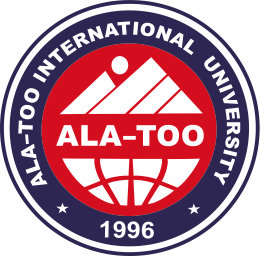 ДНЕВНИК  ПРОХОЖДЕНИЯ КВАЛИФИКАЦИОННОЙ ПРАКТИКИ В___________________________________________________________________(наименование предприятия, организации, учреждения)с ________ по __________ 20___ годаБишкек 20__ДНЕВНИК ПРАКТИКИстудента_____________________________________________группы______________ID________Тип практики: квалификационной Профессиональная стажировка, являясь важной частью обучения, помогает развивать теоретические знания, приобретать практические навыки и опыт работы. Прохождение профессиональной стажировки обязательно. Время и продолжительность прохождения стажировки - 2 рабочие недели, но может быть продлено по желанию работодателя или студента.Цели прохождения производственной практики:Ознакомление с деятельностью организации;изучение истории создания и развития компании;изучение формы собственности организации;изучение специфики работы компании;изучение структуры организации в данной компании;Знания и навыки, которые необходимо приобрести студенту в ходе прохождения практики:ознакомление с основными функциями должностных лиц и задачами работыознакомиться с формами и методами работыизучить опыт работы предприятия (компании, фирмы)получение представления о проблематике профессиональной деятельности принимающей организациивсесторонний анализ собранной информации с целью дальнейшего выбора оптимальных и обоснованных решенийобретение и развитие навыков работы в коллективеизучение приемов управления совместной деятельностьюприобрести навыки по анализу информацииопыт работы над коммерческим проектом с руководителем практики.ДЕТАЛЬНЫЙ ОТЧЕТ О ПРОДЕЛАННОЙ РАБОТЕ * пример заполнения полей * отчет заполняется по каждому дню или по каждой неделе практики, по желанию студентаДЕТАЛЬНЫЙ ОТЧЕТ О ПРОДЕЛАННОЙ РАБОТЕОЦЕНКА РАБОТОДАТЕЛЯ ОЦЕНКА ОТДЕЛЕНИЯРабота по пройденной стажировке принята / не принята.Куратор практики_____________________________________Подпись________________________Дата сдачи дневника «___»__________ 20__ г.Подпись студента ______________________Выполнил(а) студент(ка) Группа, ID ФИОРуководитель        стажировки от предприятияФИО должностьРуководитель стажировки от СПО МУАФИО должностьДатаПодразделение предприятияКраткое описание выполненной работы.Бухгалтерия1. Прошла технику безопасности.2. Познакомилась с руководителем практики на предприятии (главным бухгалтером) и с сотрудниками.3. Ознакомилась с рабочим местом и внутренним распорядком дня. *ДатаПодразделение предприятияКраткое описание выполненной работыХАРАКТЕРИСТИКАОЦЕНКА (1-5)Пунктуальность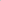 Внешний видДисциплинаОтветственностьОтношения с коллегамиОтношения с менеджментомОтношение с клиентамиЗнание языка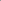 ЗаметкиЗаметки